_______________________________________ИМЕ  ПРЕЗИМЕ/НАЗИВ ПРАВНОГ ЛИЦА ПОДНОСИОЦА ЗАХТЕВА______________________________________          Назив улице и број   ____________________________________                          Место  становања      __________________________________                    Број телефона обавезно             Република СрбијаМИНИСТАРСТВО  ПОЉОПРИВРЕДЕШУМАМАРСТВА  И ВОДОПРИВРЕДЕ- УПРАВА ЗА ВЕТЕРИНУ -Одсек ветеринарске инспекцијеу Средњобанатском управном округу             З Р Е Њ А Н И Н                 Трг слободе 10.           Тел. 023/564 603     ПРЕДМЕТ: Захтев  за утврђивање  броја условних  грла  за доказивање пречег права  закупа  пољопривредног  земљишта  у државној својини  на основу јавног позива  комисије за израду годишњег програма  заштите ,уређења и коришћења пољопривредног земљишта за 2019.      Молим  вас  да  утврдите  број условних грла  за  врсту  животиња-навести  која врста(говеда,овце,козе,свиње ,живина ,коњи) ______________________________________________    ИД(ХИД)  _ _ _ _ _ _ _ _ _ _ _ _ (ветеринарски  број), адресу  где се налазе  животиње    (место,улица и број,општина)  __________________   _______________________________________________________________________Власник фарме-газдинства –закупац ________________________________________________  _______________________________________________________________________________(ако је правно лице  адреса седишта, а за пољоприреднике  адреса становања  обавезно контакт телефон власника  )  ако се ради о закупу фарме  навести  -да је заупац фарме и где се налази фарма .(Захтеве слати  путем поште на адресу Средњобанатски округ за ВЕТЕРИНАРСКУ ИНСПЕКЦИЈУ ,Трег Слободе  10 ,23000 Зрењанин  или  лично у собу 12 зграда општине Зрењанин(писарница  Средњобанатског округа)(НАПОМЕНА ИНСПЕКЦИЈЕ:Захтев поднети до 01.09.2018.  након тог  рока  захтев ће бити  одбачен  као неблаговремено  поднет.                                                                                               Подносилац  захтева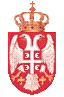 